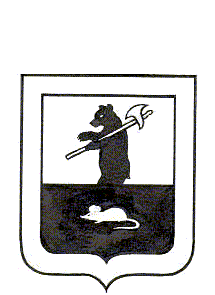 АДМИНИСТРАЦИЯ ГОРОДСКОГО ПОСЕЛЕНИЯ МЫШКИНПОСТАНОВЛЕНИЕг. Мышкин15.01.2024                                                                  № 4 Об утверждении Плана мероприятийпо увеличению доходов бюджетагородского поселения Мышкин на 2024-2026 годы		В соответствии с Федеральным законом от 6 октября 2003г. № 131-ФЗ «Об общих принципах организации местного самоуправления в Российской Федерации», в целях реализации мер, направленных на обеспечение финансовой устойчивости, увеличение доходной части бюджета городского поселения Мышкин, на основании Устава городского поселения Мышкин Мышкинского муниципального района,ПОСТАНОВЛЯЕТ:1. Утвердить План мероприятий по увеличению доходов бюджета городского поселения Мышкин на 2024-2026 годы (Приложение № 1).2. Настоящее постановление разместить н официальном сайте Администрации городского поселения Мышкин в информационно-телекоммуникационной сети «Интернет».3. Контроль исполнения настоящего постановления оставляю за собой.4. Настоящее постановление вступает в силу с момента подписания.И.о. Главы городского поселения Мышкин                                                                         В.А. КрыловПриложение № 1к постановлению Администрациигородского поселения Мышкинот 15.01.2024 № 4  План мероприятий по увеличению доходов бюджета городского поселения Мышкин на 2024-2026 годы№ п/пМероприятия, способствующие увеличению доходов бюджета городского поселения МышкинСрок исполненияОтветственные исполнители1. Взаимодействие с территориальными органами федеральных органов исполнительной власти, исполнительными органами государственной власти Ярославской области1. Взаимодействие с территориальными органами федеральных органов исполнительной власти, исполнительными органами государственной власти Ярославской области1. Взаимодействие с территориальными органами федеральных органов исполнительной власти, исполнительными органами государственной власти Ярославской области1. Взаимодействие с территориальными органами федеральных органов исполнительной власти, исполнительными органами государственной власти Ярославской области1.1.Организация информационного взаимодействия между Межрайонной инспекции федеральной налоговой службы №8 по Ярославской области и Администрацией городского поселения Мышкин (на основании соглашения об информационном взаимодействии)В течение 2024-2026 годовЗаместитель Главы Администрации ГП Мышкин Начальник отдела финансов и общих вопросов Администрации ГП Мышкин 1.2.Работа в Web-приложении – программное обеспечение «Анализ имущественных налогов»В течение 2024-2026 годовНачальник отдела финансов и общих вопросов Администрации ГП Мышкин1.3.Организация информационного взаимодействия с органами федерального казначействаВ течение 2024-2026 годовНачальник отдела финансов и общих вопросов Администрации ГП Мышкин Консультант-главный бухгалтер отдела финансов и общих вопросов Администрации ГП Мышкин 2.Прогнозирование и исполнение доходов бюджета городского поселения Мышкин2.Прогнозирование и исполнение доходов бюджета городского поселения Мышкин2.Прогнозирование и исполнение доходов бюджета городского поселения Мышкин2.Прогнозирование и исполнение доходов бюджета городского поселения Мышкин2.1.Проведение анализа работы Администрации городского поселения Мышкин по мобилизации доходного потенциала бюджета поселенияЕжеквартально, до 10 числа следующего за отчетнымЗаместитель Главы Администрации ГП Мышкин Начальник отдела финансов и общих вопросов Администрации ГП Мышкин2.2.Проведение инвентаризации имущества находящегося в муниципальной собственности в целях более эффективного его использованияЕжегодно, в 4 кварталеИнвентаризационная комиссия (согласно учетной политики Администрации ГП МышкинСостав комиссии:Заместитель Главы Администрации ГП Мышкин, Консультант-главный бухгалтер отдела финансов и общих вопросов Администрации ГП Мышкин, Консультант Администрации ГП Мышкин2.3.Проведение государственной регистрации права муниципальной собственности на объекты недвижимостиВ течение 2024-2026 годовКонсультант Администрации ГП Мышкин 2.4.Организация работы по актуализации налогооблагаемой базы по налогам на имущество:- организация работы по идентификации сведений о земельных участках.В течение 2024-2026 годовНачальник отдела финансов и общих вопросов Администрации ГП Мышкин Консультант Администрации ГП Мышкин2.5.Осуществление в пределах своей компетенции муниципального земельного контроля за использованием земельных участков, за соблюдением порядка, исключающего самовольное занятие земельных участков или их использование без оформленных в установленном порядке правоустанавливающих документов, направление материалов по выявленным нарушениям в органы государственного контроля.В течение 2024-2026 годовНачальник отдела финансов и общих вопросов Администрации ГП Мышкин Консультант Администрации ГП Мышкин2.6.Проведение разъяснительной работы среди населения по применению налогового законодательства, законодательства по земельно- имущественным правоотношениям, включая публикации в средствах массовой информацииВ течение 2024-2026 годовНачальник отдела финансов и общих вопросов Администрации ГПМышкин2.7.Размещение информации и нормативно правовых актов в части налогового законодательства на интернет-сайте Администрации городского поселения МышкинВ течение 2024-2026 годовКонсультант отдела финансов и общих вопросов Администрации ГПМышкин2.8.Осуществление мониторинга изменений законодательства Российской Федерации о налогах и сборахВ течение 2024-2026 годовНачальник отдела финансов и общих вопросов Администрации ГП Мышкин3.Организация работы по сокращению задолженности по налоговым и неналоговым платежам в бюджет городского поселения Мышкин3.Организация работы по сокращению задолженности по налоговым и неналоговым платежам в бюджет городского поселения Мышкин3.Организация работы по сокращению задолженности по налоговым и неналоговым платежам в бюджет городского поселения Мышкин3.Организация работы по сокращению задолженности по налоговым и неналоговым платежам в бюджет городского поселения Мышкин3.1.Проведение индивидуальной работы с организациями, имеющими задолженность по налогам и сборам, зачисляемым в  бюджет городского поселения МышкинежеквартальноНачальник отдела финансов и общих вопросов Администрации ГП Мышкин3.2.Проведение информационно-разъяснительной работы среди населения по вопросам исчисления и уплаты местных налогов и неналоговых платежей, действующих налоговых льготах, установленных для физических лиц путем размещения информации на официальном сайте, в средствах массовой информацииВ течение 2024-2026 годовНачальник отдела финансов и общих вопросов Администрации ГП Мышкин3.3Осуществление досудебной работы с должниками (выявление должников по оплате, направление письменных претензий, уведомлений о необходимости погашения задолженности)ежеквартальноНачальник отдела финансов и общих вопросов Администрации ГП Мышкин Консультант Администрации ГП Мышкин3.4.Участие в межведомственной комиссии по укреплению налоговой дисциплины и легализации налоговой базы, созданной при Главе Мышкинского муниципального районаВ течение 2024-2026 годовНачальник отдела финансов и общих вопросов Администрации ГП Мышкин 3.5.Обеспечение своевременного заключения дополнительных соглашений по аренде муниципального имущества при изменении реквизитов зачисления или размера арендной платыПо мере издания нормативных правовых актов об изменении реквизитов зачисления или размера арендной платыКонсультант Администрации ГП Мышкин3.6. Контроль за полным и своевременным поступлением налоговых и неналоговых доходом в бюджет городского поселения МышкинВ течение 2024-2026 годовНачальник отдела финансов и общих вопросов Администрации ГП Мышкин3.7.Обеспечение своевременной работы с невыясненными поступлениями в бюджетВ течение 2024-2026 годовКонсультант-главный бухгалтер отдела финансов и общих вопросов Администрации ГП Мышкин4. Осуществление анализа обоснованности и эффективности применения налоговых льгот4. Осуществление анализа обоснованности и эффективности применения налоговых льгот4. Осуществление анализа обоснованности и эффективности применения налоговых льгот4. Осуществление анализа обоснованности и эффективности применения налоговых льгот4.1.Оценка потерь от фактически реализованных федеральных, региональных и местных налоговых льгот по поселениюЕжегодно, в 3 кварталеНачальник отдела финансов и общих вопросов Администрации ГП Мышкин4.2.Подготовка и внесение в установленном порядке предложений по сокращению неэффективных малоэффективных налоговых льгот и реализация мер, направленных на оптимизацию налоговых льгот, установленных правовыми актами городского поселения Мышкин.В течение 2024-2026 годовНачальник отдела финансов и общих вопросов Администрации ГП Мышкин